РАСПОРЯЖЕНИЕ                                                                  БОЕРЫК №  4                                                                                   «08» июня 2017 г.О внесении изменений в перечень должностеймуниципальной службы в Баландышском  сельском поселении Тюлячинского  муниципального района, замещение которых связано с коррупционными рисками	В соответствии со ст. 12 Федерального закона от 25 декабря 2008 года № 273-ФЗ «О противодействии коррупции» и пункта 4 Указа Президента Российской Федерации от 21 июля 2010 года № 925 «О мерах по реализации отдельных положений Федерального закона «О противодействии коррупции», решения Совета Баландышского сельского поселения Тюлячинского  муниципального  района  Республики Татарстан от 22.04.2016 г. № 20 «О представлении гражданами, претендующими на замещение муниципальных должностей в Баландышском сельском поселении Тюлячинского муниципального района Республики Татарстан, сведений о доходах, об имуществе и обязательствах имущественного характера, а также о представлении лицами, замещающими муниципальные должности в Баландышском сельском поселении Тюлячинского муниципального района Республики Татарстан, сведений о доходах, расходах, об имуществе и обязательствах имущественного характера», муниципальной программой «Реализация  антикоррупционной политики в Тюлячинском муниципальном районе Республики Татарстан на 2015-2020 годы», утвержденной постановлением Исполнительного комитета Тюлячинского муниципального района от 27.11.2014 г. № 545 (в редакции постановления от 30.12.2015 г. № 632),	1.Утвердить Перечень должностей муниципальной службы в Баландышском  сельском поселении Тюлячинского муниципального района, замещение которых связано с коррупционными рисками согласно приложению №1.	2. Признать утратившим силу распоряжение Главы Баландышского  сельского поселения Тюлячинского муниципального района от 23.05.2016г.№ 2 «Об утверждении перечня должностей муниципальной службы в Баландышском сельском поселении Тюлячинского муниципального района, замещение которых связано с коррупционными рисками»2. Контроль за выполнением настоящего распоряжения оставляю за собой.Глава СП                                                                                         Р.М.ЮсуповПриложение № 1Утвержденраспоряжением Главы Баландышского сельского поселенияТюлячинского муниципального района Республики Татарстанот « 08» июня 2017г. № 4Перечень должностей муниципальной службы в Баландышском сельском     поселении  Тюлячинского муниципального района, замещение которых    связано с коррупционными рискамиДолжности муниципальной службы в аппарате Исполнительного комитета Баландышского сельского поселения:	1.Высшие должности муниципальной службы: руководитель исполнительного комитета  Баландышского сельского поселения; секретарь исполнительного комитета Баландышского сельского поселения.РЕСПУБЛИКА ТАТАРСТАНГЛАВА БАЛАНДЫШСКОГОСЕЛЬСКОГО ПОСЕЛЕНИЯТЮЛЯЧИНСКОГО МУНИЦИПАЛЬНОГО РАЙОНА   Гагарина ул., д. 4, с. Баландыш, 422098тел. (факс): (84360) 55-6-10, E-mail: Bln.Tul@tatar.ru 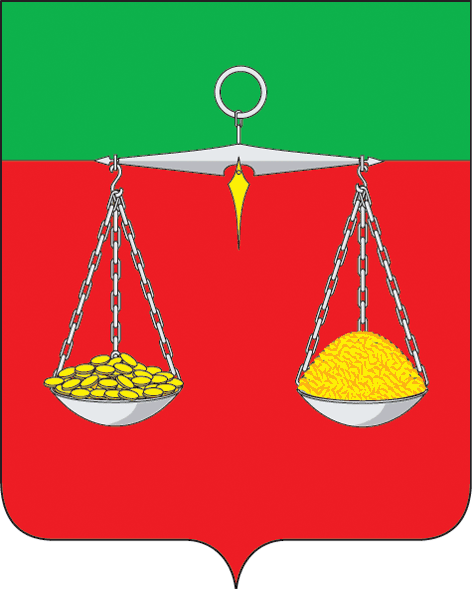 ТАТАРСТАН РЕСПУБЛИКАСЫТЕЛӘЧЕ МУНИЦИПАЛЬ РАЙОНЫ               БАЛАНДЫШ АВЫЛ ҖИРЛЕГЕБАШЛЫГЫГагарин ур., 4 нче йорт, Баландыш авылы, 422098тел. (факс): (84360) 55-6-10 E-mail: Bln.Tul@tatar.ruОКПО 4313186  ОГРН 1021607156185  ИНН/КПП 1619000569/161901001ОКПО 4313186  ОГРН 1021607156185  ИНН/КПП 1619000569/161901001ОКПО 4313186  ОГРН 1021607156185  ИНН/КПП 1619000569/161901001